Hier sind eine Reihe von Verständnisfragen zum Film ...                                       Name:_________________________Diamant und Graphit by Duden Learnattack 5:21 minWas sind allotrope Modifikationen des Kohlenstoffs?Wie ist der Diamant von der Kristallstruktur ausgebaut?Unter welchen Bedingungen entstand der Diamant in der Natur?Graphit ist im Vergleich mit Diamant sehr weich. Worauf beruht dieser Unterschied?Worin unterscheidet sich die natürliche Entstehung von Graphit von der des Diamant? AKKappenberg
Diamant und GraphitA24a1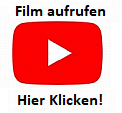 